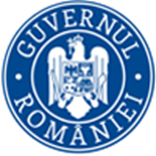 MINISTERUL TRANSPORTURILOR ȘI INFRASTRUCTURII             DIRECȚIA AUTORIZAȚII DE CONSTRUIRE, REGLEMENTĂRI TEHNICE ȘI MEDIUNr.33284/14.09.2022REFERAT DE APROBAREa Ordinului viceprim-ministrului, ministrului transporturilor și infrastructurii și ministrului afacerilor interne pentru aprobarea reglementării tehnice ”Instrucţiuni tehnice privind organizarea şi efectuarea anchetelor de circulaţie origine – destinaţie. Pregătirea datelor din anchetă în vederea prelucrării” -  indicativ DD 506/2022Reglementarea tehnică ,,Instrucţiuni tehnice privind organizarea şi efectuarea anchetelor de circulaţie origine – destinaţie. Pregătirea datelor din anchetă în vederea prelucrării” -  indicativ DD 506/2022 instituie cadrul organizatoric pentru efectuarea în bune condiţii şi în mod corect a anchetelor de circulaţie Origine – Destinaţie pe drumurile de interes naţional, precum şi pregătirea datelor din anchetă în vederea prelucrării.Instrucţiunile conţin atribuţiile personalului care efectuează nemijlocit înregistrările de circulaţie şi pe cele ale persoanelor cu sarcini de organizare, îndrumare şi control în cadrul "Anchetelor de circulaţie Origine – Destinaţie din anul 2022", precum şi precizări clare privind pregatirea datelor în vederea prelucrării.Anchetele de circulaţie Origine – Destinaţie sunt măsurători de trafic care se efectuează în anumite secţiuni caracteristice ale unei reţele de drumuri prin care se înregistrează, pe formulare special întocmite, pentru fiecare vehicul chestionat, originea, destinaţia, ruta, scopul călătoriei sau felul încărcăturii şi numărul de pasageri, precum şi date socio-economice.Acestea se realizează pe baza unui plan de sondaj care acoperă reţeaua de drumuri de interes naţional, interurbane, în posturi de înregistrare a circulaţiei.Menționăm că datele colectate în cadrul anchetelor origine-destinație vor sta la baza actualizării Modelului Național de Transport gestionat de CESTRIN și a Modelului Național Multimodal din cadrul Ministerului Transporturilor și Infrastructurii. Instrucţiunile cuprind obligaţiile şi responsabilitațile ce revin personalului implicat în întreaga activitate privind anchetele Origine – Destinaţie: responsabil al anchetelor, şefi de sectoare de anchetă, şefi de post de anchetă pe schimb, anchetatori de trafic şi recenzori, precum şi măsurile organizatorice de securitate şi sănătate în muncă.In cadrul înregistrarilor de circulaţie, vehiculele ce vor fi înregistrate, sunt încadrate în 12 grupe astfel:1. Biciclete şi motociclete;2. Autoturisme;3. Microbuze cu maxim 8+1 locuri;4. Autocamionete şi autospeciale cu MTMA < 3,5 tone;5. Autocamioane și derivate cu 2 axe;6. Autocamioane și derivate cu 3 sau 4 axe;7. Autovehicule articulate (tip TIR), vehicule cu peste 4 axe, remorchere cu trailer;8. Autobuze și autocare;9. Tractoare și autovehicule speciale;10. Autocamioane cu 2-4 axe cu remorci;11. Autoturisme și autospeciale cu MTMA < 3,5 tone cu remorci;12. Vehicule cu tracțiune animală.Prin revizuirea ,,Instrucţiunilor tehnice privind organizarea şi efectuarea anchetelor de circulaţie origine – destinaţie. Pregătirea datelor din anchetă în vederea prelucrării” -  indicativ DD 506/2022 s-a elaborat un nou formular de anchetă. Scopul acestuia este de a aduce un plus de informații comparativ cu formularul utilizat anterior, și anume:date socio-economice ce vor fi utilizate la determinarea categoriilor sociale ce utilizează infrastructura rutieră; detalierea tipurilor de Origini și Destinații; tipul de marfă transportată conform claselor utilizate de EUROSTAT, această modificare fiind necesară pentru o raportare unitară a acestora la nivel european;frecvența realizării acestor tipuri de călatorii - prin această informație se poate determina numărul de călătorii la nivel de medie zilnică anuală.Astfel, ,,Instrucţiunile tehnice privind organizarea şi efectuarea anchetelor de circulaţie origine – destinaţie. Pregătirea datelor din anchetă în vederea prelucrării” -  indicativ DD 506/2022 au fost modificate pentru a corespunde noilor cerinţe de dezvoltare a Modelelor de simulare a traficului atât al CESTRIN, cât și cel al Ministerului Transporturilor și Infrastructurii utilizate pentru realizarea studiilor de trafic elaborate în cadrul studiilor de fezabilitate ale proiectelor de investiții și pentru realizarea analizelor cost-beneficiu din cadrul cererilor de finanțare. Totodată, precizăm că revizuirea reglementării tehnice ,,Instrucţiunile tehnice privind organizarea şi efectuarea anchetelor de circulaţie origine – destinaţie. Pregătirea datelor din anchetă în vederea prelucrării” -  indicativ DD 506/2022 a fost analizată în Consiliul Tehnico-Economic al C.N.A.I.R. – S.A. și avizată favorabil, conform documentului de avizare nr. 5243/03.08.2022.Având în vedere cele prezentate, am întocmit prezentul referat în vederea emiterii Ordinului viceprim-ministrului, ministrului transporturilor și infrastructurii și ministrului afacerilor interne pentru aprobarea reglementării tehnice ,,Instrucţiunile tehnice privind organizarea şi efectuarea anchetelor de circulaţie Origine – Destinaţie. Pregătirea datelor din anchetă în vederea prelucrării” -  indicativ DD 506/2022, pe care îl supunem spre aprobare.DIRECTORMIRELA CEBANU